Ustawa z dnia 4 listopada 2016 r. o ustanowieniu Krzyża WschodniegoArt. 1. Wypełniając moralny obowiązek wobec osób, które w latach 1937-1959 niosły pomoc Polakom na dawnych Kresach Wschodnich pierwszej i drugiej Rzeczypospolitej Polskiej oraz na terenach byłego Związku Sowieckiego i ratowały ich w obliczu prześladowań oraz ludobójstwa ryzykując życiem własnym i swoich rodzin, ustanawia się odznaczenie Krzyż Wschodni, zwane dalej „Krzyżem”, jako dowód wdzięczności oraz wyraz szacunku i pamięci o tych osobach.Art. 2. 1. Krzyż jest nadawany osobom narodowości innej niż polska, które udzielały pomocy Polakom lub obywatelom polskim.2. Krzyż może być nadany pośmiertnie.3. Krzyża można pozbawić, gdy jego posiadacz zachowuje się w sposób uwłaczający Rzeczypospolitej Polskiej lub Polakom.Art. 3. 1. Krzyż nadaje Prezydent Rzeczypospolitej Polskiej na wniosek ministra właściwego do spraw zagranicznych.2. Minister właściwy do spraw zagranicznych przedstawia wnioski z własnej inicjatywy lub z inicjatywy związków i stowarzyszeń kombatanckich, organizacji społecznych, Szefa Urzędu do Spraw Kombatantów i Osób Represjonowanych oraz osób prywatnych, po uzyskaniu pozytywnej opinii Prezesa Instytutu Pamięci Narodowej.Art. 4. Osoba odznaczona otrzymuje nieodpłatnie odznakę nadanego jej Krzyża i legitymację.Art. 5. 1. Odznaką Krzyża jest wykonany w metalu krzyż równoramienny o wymiarach 40 x , srebrzony i oksydowany, z obustronnie zaznaczoną krawędzią, biało emaliowany od strony lica, ośmiorożny, o poszerzonych końcach ramion, z podwójnym uskokiem między ramionami, z uszkiem i kółkiem do zawieszenia. Pośrodku ramion nałożony jest wizerunek ukoronowanego stylizowanego herbu trójpolowego Rzeczypospolitej z Orłem, Pogonią i Michałem Archaniołem, w polach wypełnionych emalią czerwoną. Na ramionach poziomych widnieje majuskułowy napis: RATUJĄCYM POLAKÓW, na ramionach pionowych umieszczone są daty: 1937 oraz 1959. Herb z koroną, napis i daty srebrne, oksydowane. Cała powierzchnia Krzyża na stronie odwrotnej jest fakturowana. 2. Krzyż zawieszony jest na wstążce z rypsu jedwabnego koloru białego o szerokości  z dwoma czarnymi paskami o szerokości 3 mm po bokach, umieszczonymi w odległości 3 mm od brzegu. 3. Wzór graficzny odznaki Krzyża określa załącznik do ustawy.Art. 6. Prezydent Rzeczypospolitej Polskiej, w drodze rozporządzenia, określi:1)	szczegółowy tryb postępowania w sprawach o nadanie Krzyża z uwzględnieniem terminów przedkładania wniosków oraz wręczania odznak nadanego już Krzyża, tryb postępowania w przypadku podjęcia przez Prezydenta Rzeczypospolitej Polskiej decyzji o pozbawieniu Krzyża oraz tryb postępowania w przypadku zgubienia lub zniszczenia odznaki Krzyża lub jego legitymacji,2)	wzory wniosku o nadanie Krzyża, wykazu przedstawianych wniosków, legitymacji potwierdzającej nadanie Krzyża oraz jej wtórnika,3)	sposób i okoliczności noszenia Krzyża– biorąc pod uwagę konieczność ustalenia faktycznych okoliczności przemawiających za nadaniem Krzyża oraz sprawność tego postępowania.Art. 7. W sprawach nieuregulowanych w niniejszej ustawie stosuje się przepisy ustawy z dnia 16 października 1992 r. o orderach i odznaczeniach (Dz. U. z 2015 r. poz. 475 i 1266), z wyjątkiem art. 8.Art. 8. Ustawa wchodzi w życie po upływie 6 miesięcy od dnia ogłoszenia.	MARSZAŁEK SEJMU	Marek KuchcińskiZałącznik do ustawyz dnia 4 listopada 2016 r.    (poz. …)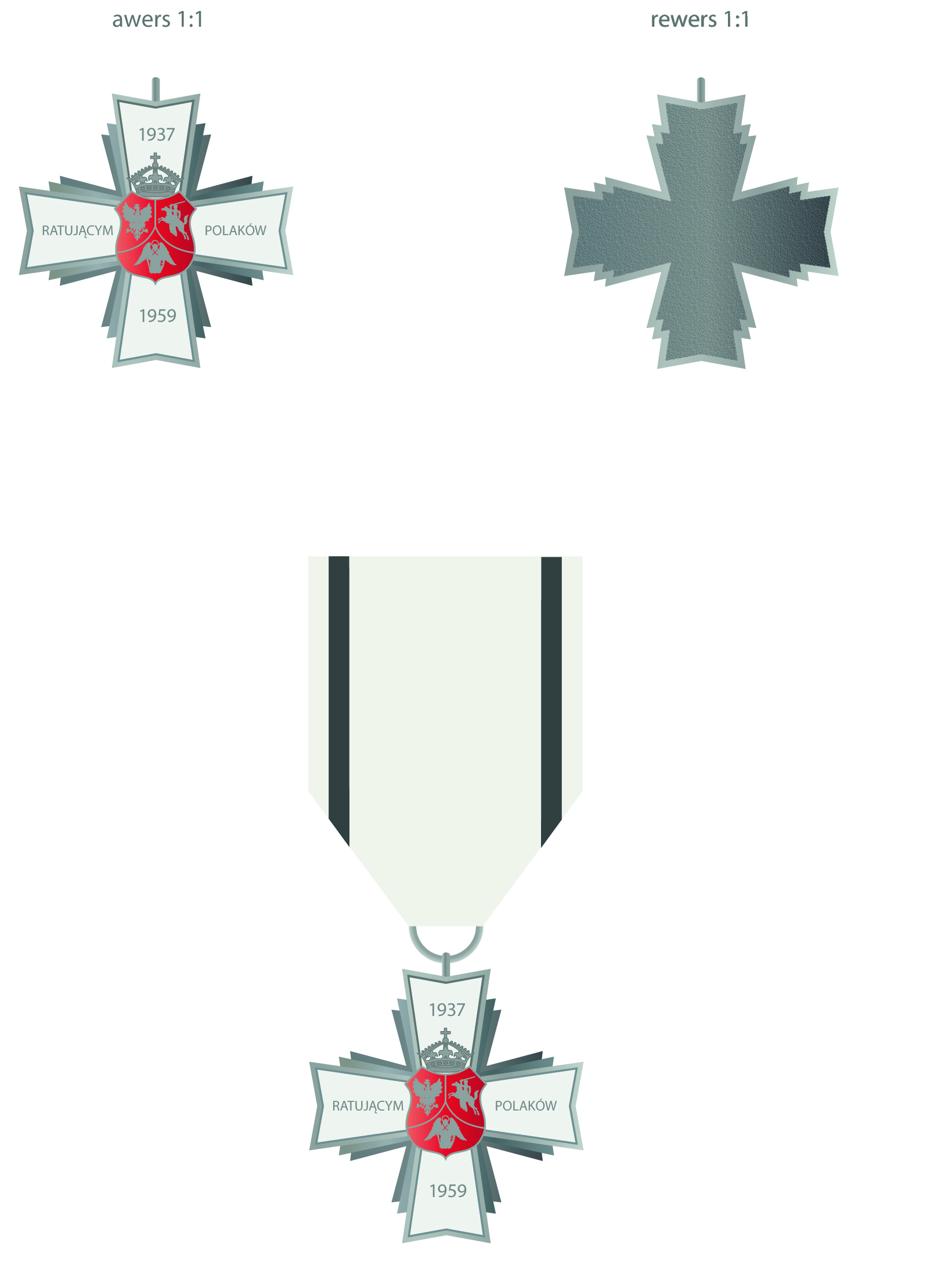 